Nombre de la actividad: Reunión para acordar proyecto Cerca de Tu Comunidad.Actividad: Seguimos apoyando a las comunidades y esta mañana Alcalde Municipal Dr. José Rigoberto Mejía acompañado del Equipo Técnico Municipal se reunió con los representantes de La Comunidad El Mirador. El objetivo principal escuchar las problemáticas de la comunidad y dar solución en los próximos días.Fecha: 24 de septiembre de 2020.Ubicación: Salón de Reuniones Alcaldía Municipal.Hora: 10:00am.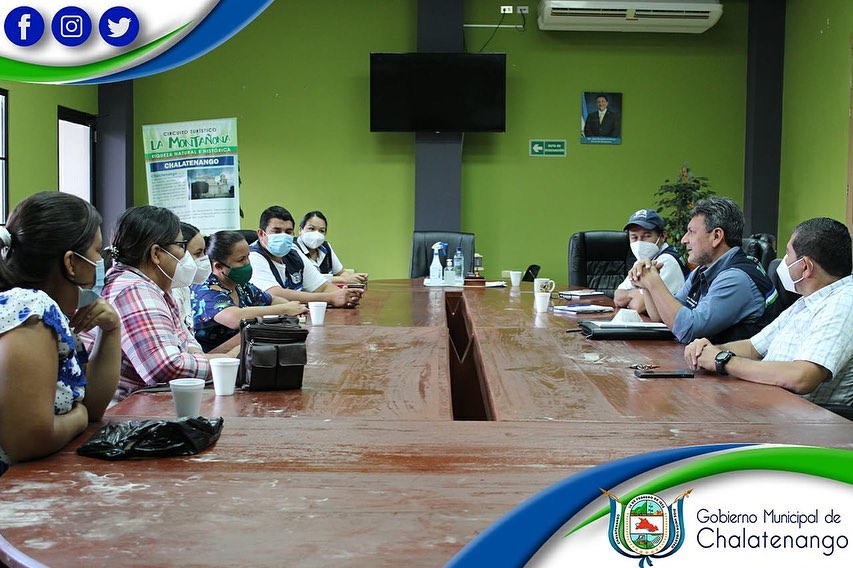 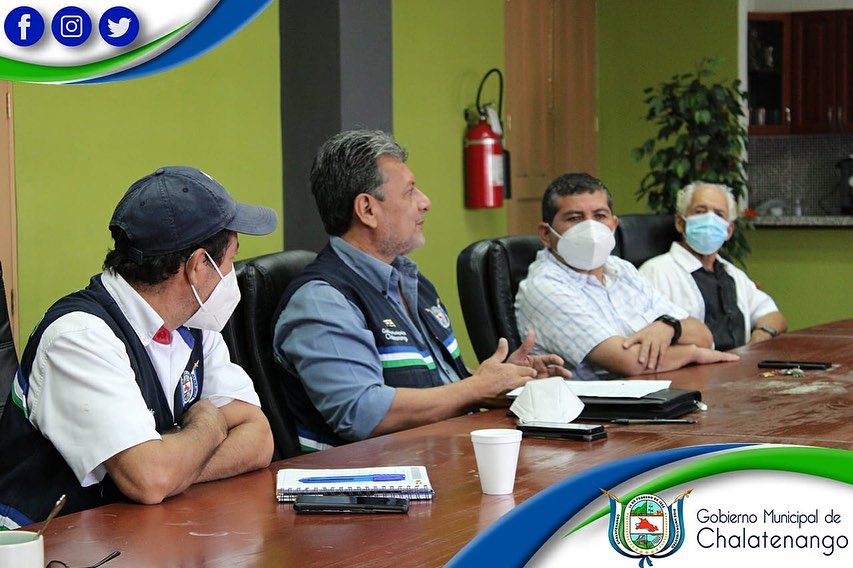 